		 			Spaniel-Club der Schweiz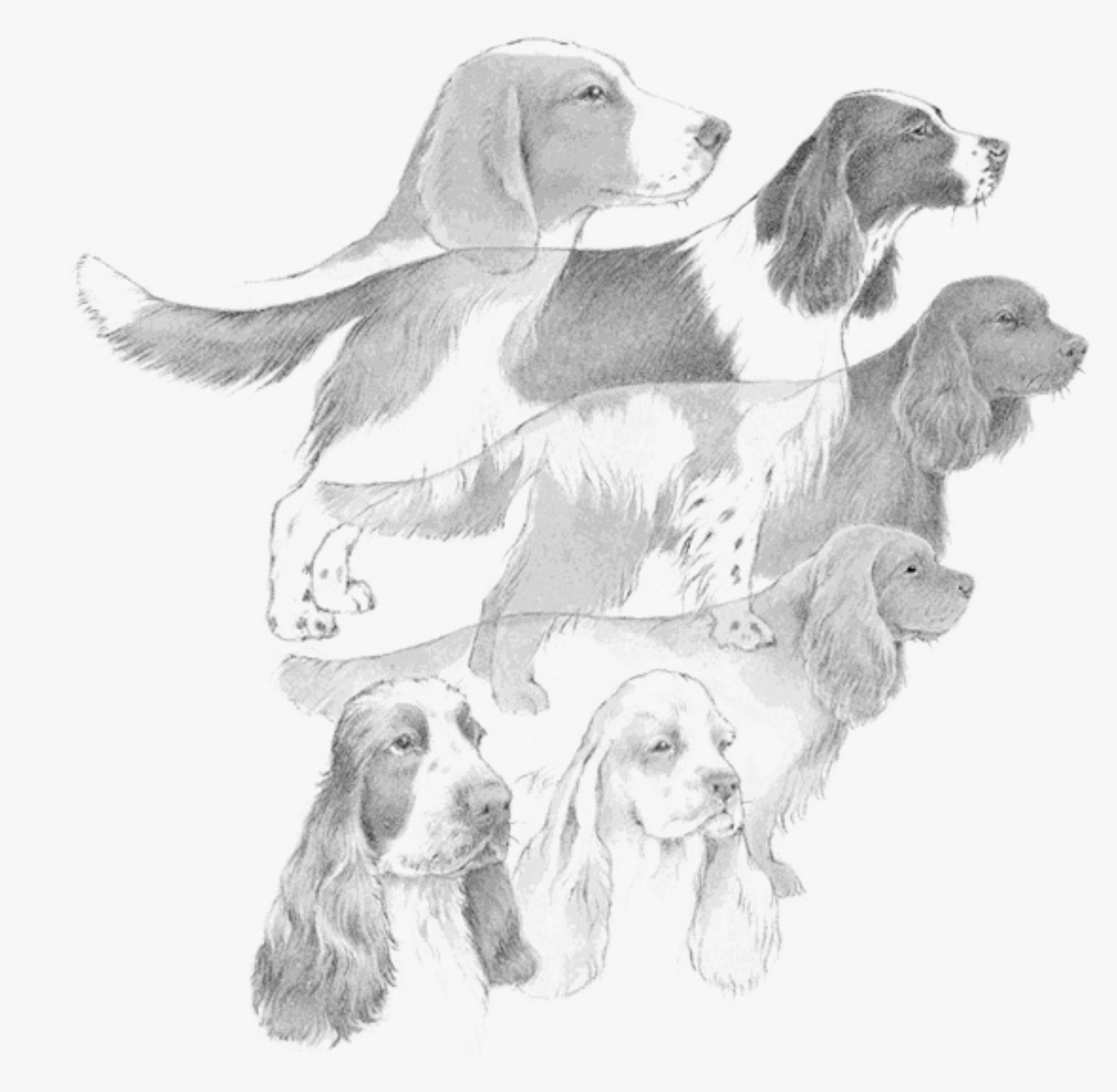 						Spaniel-Club Suisse							Sektion der SKG / Selection de la SCSBitte ausfüllen und retournieren an:Malu Kluser, Obers Z’Matt, 3982 Bitschmalou.kluser@gmail.comAntrag nicht jagdliches Leistungsheft für:HUNDName des HundesGeboren amSHSB LosName des VatersName der MutterChip Nr.ZüchterEIGENTÜMER/INNameVornameAdresseWohnort